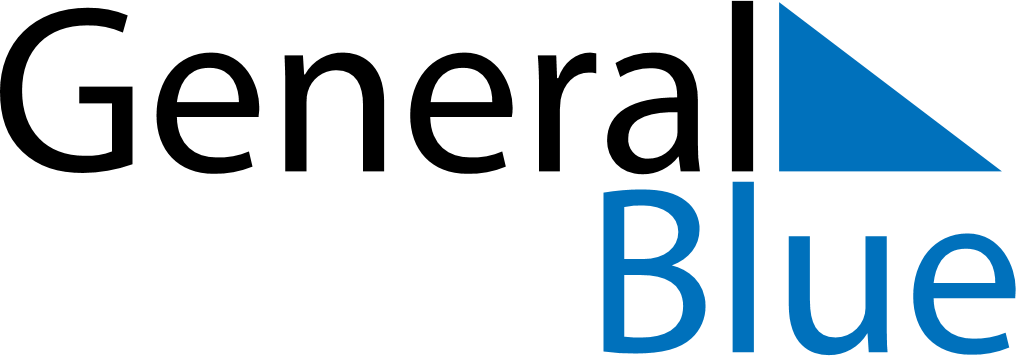 2020 – Q2Equatorial Guinea  2020 – Q2Equatorial Guinea  2020 – Q2Equatorial Guinea  2020 – Q2Equatorial Guinea  2020 – Q2Equatorial Guinea  AprilAprilAprilAprilAprilAprilAprilSundayMondayTuesdayWednesdayThursdayFridaySaturday123456789101112131415161718192021222324252627282930MayMayMayMayMayMayMaySundayMondayTuesdayWednesdayThursdayFridaySaturday12345678910111213141516171819202122232425262728293031JuneJuneJuneJuneJuneJuneJuneSundayMondayTuesdayWednesdayThursdayFridaySaturday123456789101112131415161718192021222324252627282930Apr 10: Good FridayMay 1: Labour DayJun 5: President’s DayJun 11: Corpus Christi